                             ÖZEL  YAĞMUR  YETENEK  ANAOKULU  YEMEK  LİSTESİTARİHSABAHKAHVALTISIÖĞLE YEMEĞİİKİNDİ KAHV.3 ARALIK PAZARTESİHaşlanmışyumurta, ka şarpeynirzeytin,reçel,sütKıymalı karnabahar ,makarna yoğurtBisküvipastası meyve4 ARALIK SALIKrempeynirliekmek, reçel,zeytin,çayTerbiyelitavuksuyu çorba,tavuklupilav,ayranBörek,süt5 ARALIK ÇARŞAMBAPoğaça,reçel,zeytin sütYeşilmercimek,bulgur pilavı, turşuKek,meyve6 ARALIK PERŞEMBEPatates kızartmasıPeynir,zeytin,reçel,çayDomates çorbası,pırasa, sütlaçPoğaça,süt7 ARALIK CUMAKaşarpeyniri,tahin pekmez,zeytin,ıhlamurSuluköfte,fırındamakarnaSimit, ayran10 ARALIK PAZARTESİReçelliekmek,peynir zeytin,sütKıymalıkapuska,makarna,meyveKurabiye, limonata11 ARALIK SALIKrep,reçel, kaşarpeynir, zeytin,çayTavuklupatates,pirinç pilavı,kompostoBörek,süt12 ARALIK ÇARŞAMBABörek,   peynir zeytinreçelıhlamurKurufasülye, bulgurpılavı turşuKek,meyve13 ARALIK PERŞEMBEHamurkızartması, kaşarpeynir,zeytin,çayIspanak,makarna yoğurtPoğaça,süt14 ARALIK CUMAKrempeynirliekmek, zeytinreçel,ıhlamurÇorba,Dalyan köfte, fırında patatesÇikolatalıekmekmeyve17 ARALIK PAZARTESİOmlet,peynir,zeytin,Reçel,çayÇorba,kıymalımantı makarna,yoğurtBisküvipastası meyve18 ARALIK SALIKaşarpeyniri,tahin pekmez,zeytin,sütTerbiyelitavuksuyu çorba,tavuklupilav,ayranBörek,süt19 ARALIK ÇARŞAMBAPatates kızartması kaşarPeynir,zeytin,çayNohut,bulgurpilavı, turşuKek,meyve20 ARALIK PERŞEMBEReçelliekmek,peynir zeytin,sütIspanak,makarna yoğurtPoğaça,süt21 ARALIK CUMABallı ekmek,peynir zeytin ıhlamurÇORBA,PİZZA,LİMONATASimit, ayran24 ARALIK PAZARTESİHaşlanmışyumurta, peynirzeytin,reçel,sütKıymalı karnabahar ,makarna yoğurtKurabiye, limonata25 ARALIK SALIKaşarpeyniri,tahin pekmez,zeytin,ıhlamurTavuklupatates,pirinç pilavı,ayranBörek,süt26 ARALIK ÇARŞAMBAKrempeynirliekmek, reçel,zeytin,çayYeşilmercimek,bulgur pilavı, turşuKek,meyve27 ARALIK PERŞEMBEKrep,reçel, kaşarpeynir, zeytin,çayDomates çorbası,pırasa, pudingPoğaça,süt28 ARALIK CUMABallı ekmek,peynir zeytin ıhlamurEzogelin çorba,izmir köfte patates,salataÇikolatalıekmekmeyve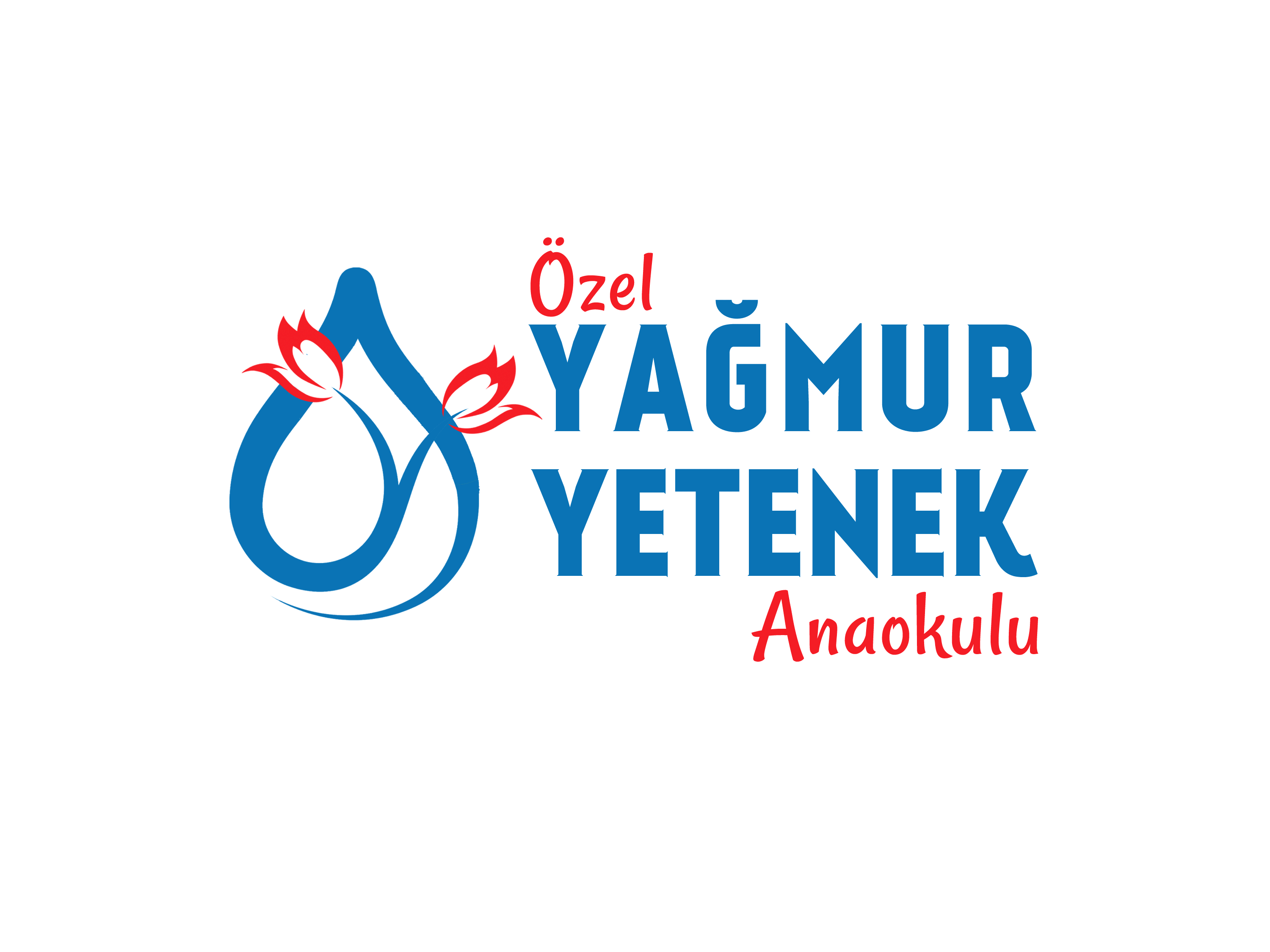 